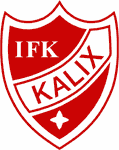 Information/MötesprotokollIFK Kalix Pojkar U17/U162015-04-23 Kl: 19:00 FuruvallenTränare Tomas Pettersson Per HjortlövLinda-Sofi HjortlövPatrik KattilavaaraMv tränare: Patrik Noren  LagledareLinda-Sofi Hjortlöv U17 Anki Nilsson Div 1-2:11 Grupp BWebb AnsvarigHåkan Baudin  Träningar / Matcher  Ca: 4 sammankomster i veckan I samråd mellan spelare tränareTränings tiderMåndagar  18.00-19:15 (halv plan) delas med A-laget Tisdagar  19:15-20:30 (halv plan) delas med A-lagetTorsdagar 19:15-20:30 (halv plan) delas med A-lagetLaget söker helplans tider  Tränings innehållTeknik, Spel, Avslut Serie Serier som laget kommer spela under säsongen 2015 är U-17 och Div1-2:11Pojkar grupp B (Ålder 00-97)Övriga tävlings matcher Laget kommer delta I piteå summer games 25/6-28/6-15 samt så ska vi spela lilla VM (för pojkar -99 och yngre ) Även DM kommer vi att ha ett lag ( -00) Klädsel vid matchernaAlla spelare måste ha röda strumpor till match (Adidas finns att köpa på Intersport /Team sportia ) match stället håller föreningen med vi kommer även komplettera upp med flera match tröjor & shorts så alla spelare har varsitt ställ där spelaren är ansvarig för sina matchkläder. Resor till matcher / CuperU-17 serien kommer föreningen hålla med minibussar, där matcherna ligger 21 mil och längre bort är det stor buss (Umeå).Div1-2 serien resan till Kiruna åker vi storbuss tillsammans. Övriga matchresor hjälps uttagna spelares föräldrar åt att köra/samåkning i så stor utsträckning som möjligt.     Avgifter/ Konto nrMedlems avgift 100 kr, deltagar avgift 200 kr, totalt 300 kr/per spelare måste vara inbetald på swedbank konto nr : 8201-6 924 172 985-5 senast 15 maj. Piteå summer games avgift 900 kr / per spelare betalas in på lagets kontot senast 10 majVar noga att märka inbetalningen med spelarens namn. Föräldrar gruppen Konto ansvarig: Anna-Lena Andersson Håkan Baudin Stig Juntti ÖvrigtVid varje hemma match ordnas det med fika/kaffe försäljning. Föräldrargruppen sätter ut ansvariga inför varje kommande hemmamatch på hemsidan och andra aktiviteter där vi kommer att använda oss av ett rullande arbetsschema. Om man får förhinder och inte kan utföra sitt tilldelat arbetspass så ordnar man själv med en ersättare alt. byta med någon annan förälder i laget (får ej jute bli från passet).  